Nombre:_______What does HACER mean? ________________________ or ____________________________Now conjugate HACER below!Define these words!your homework.dinner.breakfast.the snack.El tiempo: write down what day it is and what the weather is that dayYoNosotrosTúVosotros*ÉlEllaUstedEllosEllasUstedesL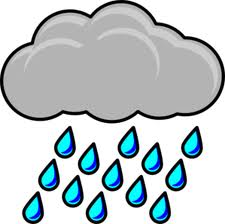 Ma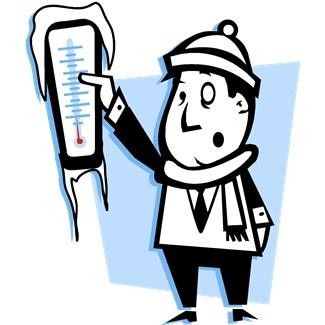 Mi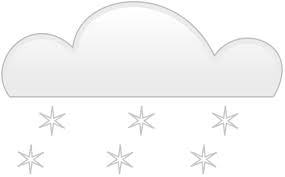 J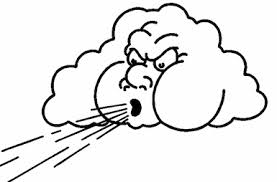 V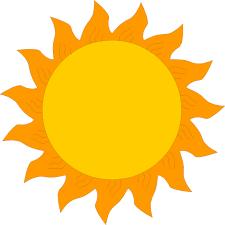 S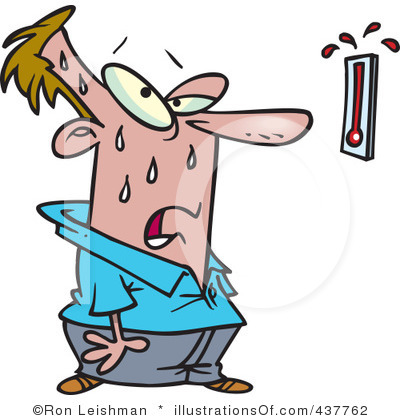 D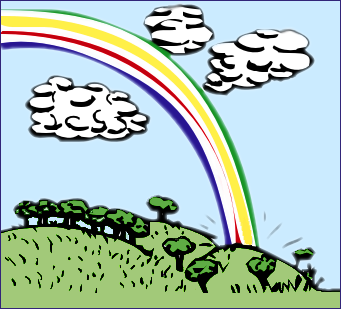 